JADŁOSPIS PRZEDSZKOLE 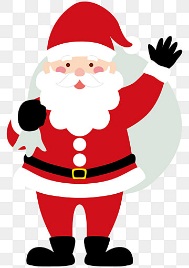                      Kucharka   	                                                                             Dyrektor   przedszkola 	Bożena Radajewska                                                                                                                                  Maria RadajewskaZASTRZEGA SIĘ MOŻLIWOŚĆ ZMIANY JADŁOSPISU Z POWODU BRAKU TOWARU LUB INNYCH NIEZALEŻNYCH OD NAS PRZYCZYN !!!JADŁOSPIS PRZEDSZKOLE                                                             KUCHARKA 	DYREKTORBożena Radajewska				Maria RadajewskaZASTRZEGA SIĘ MOŻLIWOŚĆ ZMIANY JADŁOSPISU Z POWODU BRAKU TOWARU LUB INNYCH NIEZALEŻNYCH OD NAS PRZYCZYN !!!JADŁOSPIS ODDZIAŁ                          KUCHARKA                                                                           DYREKTOR    PRZEDSZKOLA                          Bożena Radajewska                                                                               Maria RadajewskaZASTRZEGA SIĘ MOŻLIWOŚĆ ZMIANY JADŁOSPISU Z POWODU BRAKU TOWARU LUB INNYCH NIEZALEŻNYCH OD NAS PRZYCZYN !!!JADŁOSPIS ODDZIAŁ                     Kucharka                                                                                                                                                                               Dyrektor przedszkola            Bożena Radajewska				                                                                                                                              Maria RadajewskaZASTRZEGA SIĘ MOŻLIWOŚĆ ZMIANY JADŁOSPISU Z POWODU BRAKU TOWARU LUB INNYCH NIEZALEŻNYCH OD NAS PRZYCZYN !!!DATAŚNIADANIEPRZEKĄSKAOBIADPoniedziałek07.12.2020Bułka   z masłem    ,pasztetem, ogórkiem  zielonym  ,herbata miętowa.      Słodka  niespodzianka   od   Mikołaja      Rosół    z   ryżem    na skrzydełkach    drobiowych   ,gulasz    wieprzowy   , ziemniaki ,ogórek    kiszony    ,kompot jabłkowy.		-Wtorek 08.12.2020Pieczywo    mieszane   z   masłem , serem   białym  i  dżemem     , herbata z cytrynąJabłko   Zupa pomidorowa    z makaronem     ,mielone   ,ziemniaki ,kapusta    gotowana    ,  woda z cytryną.Środa                      09.12.2020Bułka z  masłem ,parówka   z   ketchupem ,herbata   owocowa.Chrupki   kukurydziane  Zupa grochowa   z ziemniakami   i   kiełbasą  na skrzydełkach ,makaron   z  sosem   pomidorowym  , galaretka truskawkowa   do picia.              Czwartek        10.12.2020Pieczywo mieszane  z masłem, szynką  ,pomidorem   i  rzodkiewką   ,kawa    z   mlekiem.BananRosół    z   makaronem  , kurczak  ,  ryż ,marchewka             z      groszkiem      ,  kompot owocowy Piątek                  11.12.2020Bułka    z  masłem ,serem   żółtym ,pomidorkami   koktajlowymi   , kakao.Mandarynka Zupa kalafiorowa    z  ziemniakami      na  skrzydełkach  , ryż    z  cynamonem    , woda z cytrynąDATAŚNIADANIEPRZEKĄSKAOBIADPoniedziałek14.12.2020Bułka    z   masłem   , pastą    jajeczną  , ogórkiem kiszonym , kawa z mlekiemJogurt   z  owocami   Barszcz   biały  z  grzankami      ,filet    duszony   w  sosie własnym  ,ziemniaki    ,kapusta   czerwona   gotowana   , galaretka   do picia .Wtorek15.12.2020Pieczywo    mieszane  z   masłem   ,szynką   drobiową     ,papryką   czerwoną,    ,herbata    z   cytryną.JabłkoZupa  serowa       z   makaronem     na skrzydełkach     , nugetsy  , ziemniaki  ,buraczki  czerwone ,    kompot malinowyŚroda                     16.12.2020Bułka   żytnia   z masłem ,parówka   z   ketchupem  ,herbata   owocowaSok   marchewkowyZupa    warzywna    z ziemniakami    na kurczaku   , ser   biały ,ziemniaki   , wodaCzwartek        17.12.2020Pieczywo mieszane z masłem    ,pastą   rybną,    ,herbata z cytrynąMandarynka Zupa   pomidorowa       z  ryżem    na   skrzydełkach    ,fasolka    po   bretońsku   , ziemniaki      , kompot wieloowocowyPiątek                  18.12.2020Bułka     z masłem  ,serkiem   żółtym   ,ogórkiem   zielonym  ,herbata   owocowa    .SŁODKI  upominek Barszcz   czerwony     z  łazankami   ,  paluszki    rybne  ,ziemniaki, , kapusta    z   grochem       , kompot   wigilijny.DATAPRZEKĄSKAOBIADPoniedziałek07.12.2020Słodka   niespodzianka            od   MIKOŁAJA      Gulasz   wieprzowy    ,ziemniaki ,ogórek    kiszony     , napój  owocowy.-Wtorek 08.12.2020Jabłko Mielone   , ziemniaki   ,kapusta    gotowana     , napój  jabłkowy.Środa                      09.12.2020Chrupki   kukurydziane  Makaron z sosem   pomidorowym     ,napój   pomarańczowy.Czwartek        10.12.2020BananKurczak    gotowany   ,ryż ,marchewka   z  groszkiem    , napój wieloowocowy.Piątek                  11.11.2020Mandarynka  Ryż    z   cynamonem     , napój malinowy.DATAPRZEKĄSKAOBIADPoniedziałek14 .12.2020Jogurt   z  owocami   Filet     duszony   w   sosie   własnym ,ziemniaki ,kapusta   czerwona   gotowana    ,, napój pomarańczowy.Wtorek15.12.2020JabłkoNugetssy   ,   ziemniaki  ,buraczki    czerwone     ,napój   jabłkowy.Środa                     16.12.2020Sok   marchewkowy  Ser     biały     ,ziemniaki      , napój wieloowocowy.Czwartek     17.12.2020Mandarynka  Fasolka   po  bretońsku     , ziemniaki  , napój owocowy.Piątek                 18.12.2020Słodki   upominek  Paluszki   rybne   ,ziemniaki,     kapusta     z   grochem   , napój malinowy.